Invitation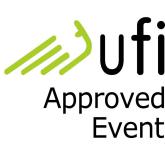 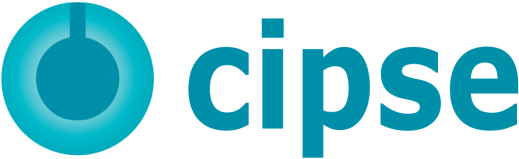 Beijing International Petroleum and Petrochemical Safety Production ExhibitionJuly 6-8, 2022                  New China International Exhibition Center, Beijing1,800 Exhibitors from 65 Countries and Regions46 Exhibitors from the Top 500 Enterprises18 International Pavilions100,000m2 Exhibiting Spaces123,000 Professional VisitorsOrganizersZhenwei International Exhibition GroupBeijing Zhenwei Exhibition Co., Ltd.SupportersChina Petroleum and Petro-chemical Equipment Industry AssociationChina Petroleum and Chemical Industry FederationThe Explosion Proof Electric Apparatus Branch of the Electric Equipment Industry Association of China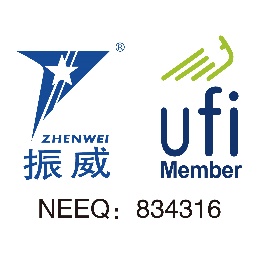 cipse ProfileIn petroleum, chemical, coal mine, metallurgy and many other industries, usually there are flammable and explosive dust dangerous places. In recent years, due to the lack of awareness and attention of dust explosion-proof, the explosion occurred frequently in some factories, which had a bad affect and caused huge casualties and economic losses. The explosion scene is extremely complex and uncertain, preventive measures, in particular, once exploded, may further extended accident into a catastrophe, has caused great attention of the relevant state departments. To further create a good atmosphere for the development of industrial explosion and protection, strengthen safety protection and ensure personal safety and health, we will set up a technical exchange platform for fire-fighting equipment and labor protection products at home and abroad to promote the progress of fire safety technology in China; to improve the quality of safety supplies, prevent occupational hazards and reduce safety production accidents and ensure the safety and health of workers.cipse exhibit products cover most areas of fire safety equipment and occupational health: fire-fighting equipment, fire-fighting facilities, occupational safety and health protection product, functional protective clothing and fabric, accessories and other products of raw materials, production safety testing and monitoring instrumentation and equipment, special safety equipment, fire emergency rescue equipment, earthquake emergency rescue equipment, flood control and emergency rescue equipment, mine emergency rescue equipment, emergency facilities, supplies, safe production technical services, etc.Beijing International petroleum and Petrochemical Safety Production Exhibition will be held on July 6-8, 2022 in the New China International Exhibition Center, concurrently with cippe2022, the annual world leading event for oil & gas industry. You’re welcome to join us!Concurrent ExhibitionsThe 22nd China International Petroleum & Petrochemical Technology and Equipment Exhibition(cippe)The 22nd Beijing International Offshore Oil & Gas Exhibition (CIOOE)	The 22nd Beijing International Exhibition on Equipment of Pipeline and Oil & Gas Storage and Transportation (CIPE)The 22nd Beijing International Explosion Proof Electric Technology& Equipment Exhibition(Expec)The 12th Beijing International Natural Gas Technology & Equipment Exhibition (CING)The 12th Beijing International Offshore Engineering Technology & Equipment Exhibition (CM)Beijing International Hydrogen Equipment ExhibitionBeijing International Gas Applications and Technical Equipment ExhibitionBeijing International Underground Engineering Construction & Trenchless Exhibition Exhibition ScheduleExhibit Profile  Fire-fighting equipment: fire truck, fire-fighting robot, aircraft, motorcycle  Petrochemical fire equipment: flame arrester, hydrant, foam/gas/steam extinguisher  Petrochemical fire engineering: fire protection facilities engineering, anti-corrosion insulation engineering, mechanical and electrical equipment installation engineering  Warning equipment: petrochemical fire detection, alarm, linkage equipment and fire power supply  Petrochemical fireproof supplies: fire retardant coating, sealing materials, separation materials, anti-smoke equipment  Fire extinguishing system: water supply, automatic water spray, water spray, water mist, aerosol and stationary cannon  Explosion-proof system: explosion-proof electromagnetic starter, electric heater, gas purification system, wireless network data controller  Explosion-proof device: explosion-proof acoustic light alarm device, solenoid valve, junction box (box), explosion-proof button, switch  Chemical safety protection: protective cover, protective screen, guardrail, antistatic, noise and other products equipment  Chemical protection: protective clothing, protective clothing fabrics, protective shoes, respirators, eye-washers and other protective equipment  Chemical safety testing, monitoring technology and equipment: detection alarm equipment, anti-corrosion coating detector, nondestructive detection equipment, leakage detection technology and equipment  Chemical storage and transportation safety technology and equipment: chemical cans, safe storage and transportation devices, meter instruments  Safety testing, monitoring instruments and equipment: pressure gauge, vacuum gauge, thermometer, liquid level meter, flowmeter, analytical instrument  Fire testing: fire certification, elimination and electrical inspection, design and construction of fire protection engineeringExhibition CostsFor More Sponsorship Opportunities, please contact with the cippe organizational committee.Organizer: Beijing Zhenwei Exhibition Co., Ltd.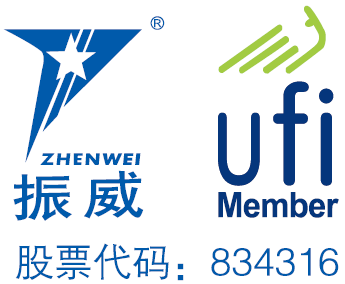 Add: Zhenwei Exhibition Building, Building III13, International Enterprise Avenue, Yard 1, Jinghai 5th Road, Tongzhou District, Beijing  Tel: +86 10 5617 6968   Fax: +86 10 5617 6998  http://www.cippe.com.cn   E-mail:               Contact:            Application Form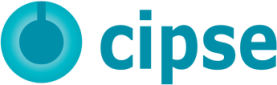 Beijing International petroleum and Petrochemical Safety Production ExhibitionJuly 6-8, 2022   New China International Exhibition Center, BeijingPlease fill out the form below and then send it back to the organizer via email. Company Name:                                                                             Address:                                   Country:              Postal/Zip code:             Contact (Mr. / Ms.):                                  Position:                                 Mobile:                            TEL:                          FAX:                       Website:                                E-mail:                                              Main products/exhibits (English):                                                                           Exhibition Space□ Shell scheme:            SQM (CNY30, 000 / 9sqm)  Preferred booth numbers:                                       Fee:                    Raw space:        SQM (CNY3, 200 / SQM  minimum 36 SQM)Preferred booth numbers:                                      Fee:                      Sponsorship & AdvertisementTotal fee:                                   Payment Date:                                    Special Attention: 1.Please remit the total participation fee to the account appointed by the organizer within 10 business days upon receipt the confirmation letter;  2. Booking received without this deposit will not be confirmed;  3.The payment cannot be refunded if the registered exhibitors do not exhibit for its own reason;  4.The exhibiting products should meet the exhibit scope and theme, and should not infringe  5.intellectual property rights, otherwise the exhibitors should bear the full legal responsibility.   cipse2022 Target Professional Visitors ProgrammeRegistration & Setting up:July 4-5, 2022Exhibition Opening:July 6-8, 2022Closing & Dismantling:Begin at 14:00pm, July 8, 2022Exhibition SpaceShell Scheme: Price: CNY 30,000/9SQM; Regular size : 3m×3m.This option includes back & inside walls, carpet, lintel board, one consulting table, two chairs, two lights and one power socket (220V, 5A).Exhibition SpaceRaw Space: Price: CNY 3,200/SQM. (Mini.36sqm). Empty exhibition space for exhibitor to customize booth design and construction. The exhibitors shall not choose a contractor that which is not appointed to design and or construct their special design. Exhibitor ServiceAdditional Exhibitor ServicePrice: CNY 1,200/person (It includes lunches, beverages, opening banquet, gifts, etc.)Exhibition Catalogue Ad.Front Cover: CNY 36,000           Inside Back Cover: CNY 22,000
Back Cover: CNY 30,000           Head Page: CNY 25,000
Inside Front Cover: CNY 25,000   Colored Inside Page: CNY 12,000Technical SeminarA series of technical seminars will be held during the exhibition so as to maximally meet participants’ requirements for technical communication and products launch as well. Technical Seminar (Conference Room) Price: CNY8,000/SessionNew Product/Technology Promotion Session (Exhibition Hall Seminar Area) Price: CNY15,000/30minutesExclusive SponsorBanquet Sponsor: CNY360,000With around 600 participants, including VIPs, exhibitors, summit delegates, industrial leaders and professional purchasers, etc., the Banquet will offer you with an excellent opportunity for market campaign.Gift Sponsor: CNY300,000All the sponsored gifts will be distributed to VIP guests. It is an efficient way to show the strength of the sponsor, to promote brand awareness and to enhance market position as well.Visitor Guide Sponsor: CNY960,000(Back cover advertisement)Media PromotionPre-show Promotion: CNY 2,000/time  
Post-show Promotion: CNY 2,000/time       During the show promotion: CNY 7,000/timePhotography ServicePhotography and videoPrice: CNY4,000/dayLive BroadcastingExhibition visiting live broadcastingPrice: CNY2,000/session (5-20minutes)Live BroadcastingCustomized exhibition live broadcastingPrice: CNY50,000/dayExhibition Catalogue Ad.□Front Cover CNY36,000  □Inside Front Cover CNY25,000  □Head Page CNY25,000            □Back Cover CNY30,000  □Inside Back Cover CNY22,000  □Colored Inside Page CNY12,000Technical Seminar□Technical Seminar CNY8,000/Session      □New Product/Technology Promotion Session CNY15,000/30minutesExclusive Sponsor         □Banquet Sponsor: CNY360,000  □Gift Sponsor: CNY300,000  □Visitor Guide Sponsor: CNY960,000□ Media Promotion  □Pre-show Promotion: CNY 2,000/time   □Post-show Promotion: CNY 2,000/time       □During the show promotion: CNY 7,000/time□ Photography Service   □Photography and video CNY4,000/day□ Live Broadcasting  □Exhibition visiting live broadcasting CNY2,000/session     □Customized exhibition live broadcasting CNY50,000/day□ Additional Exhibitor Service CNY 1,200/person              Person(s)Beijing Zhenwei Exhibition Co., Ltd.                    Tel: +86 10 5617 6968                                  Mobile:                          E-mail:                      Contact: Company Name:Signature & Stamp:                            Exhibitor   NameExhibitor   WebsiteCompany  & Products ProfileProducts & Technology to be showcasedWhat kind of professional visitors you are keenly interested in meeting at cipse2022?Please name some companies whom you specially hope to meet with at cipse2022 (the more the better).
Please name some companies you have already been in cooperation with (the more the better).